                                                                                 26.05.2021         259-01-03-161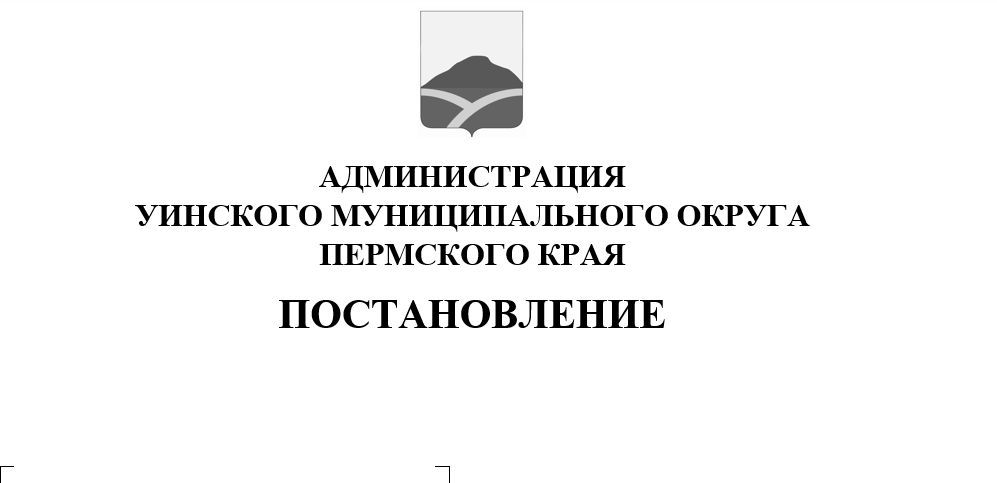 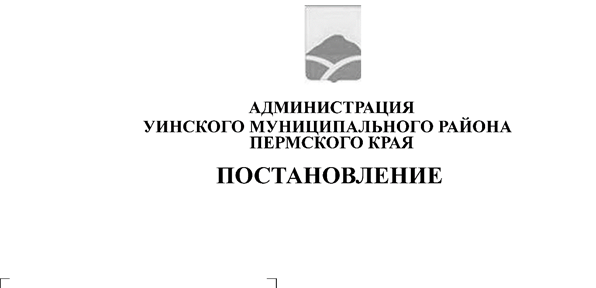 В соответствии с постановлением администрации Уинского муниципального округа Пермского края от 26.05.2020 № 259-01-03-197 «Об утверждении порядка предоставления субсидий из бюджета Уинского муниципального округа Пермского края субъектам малого и среднего предпринимательства в рамках муниципальной программы «Экономическое развитие Уинского муниципального округа Пермского края», администрация Уинского муниципального округа Пермского краяПОСТАНОВЛЯЕТ:1. Провести прием заявок и документов субъектов малого и среднего предпринимательства, претендующих на получение субсидий за счет средств бюджета Уинского муниципального округа Пермского края в период с 7 июня по 21 июня 2021 года.2. Разместить данное постановление на официальном сайте администрации Уинского муниципального округа Пермского края в сети «Интернет» и опубликовать в печатном средстве массовой информации газете «Родник-1».3.   Постановление вступает в силу с момента подписания.4. Контроль над исполнением постановления оставляю за собой.Глава муниципального округа – глава администрацииУинского муниципального округа					А.Н. Зелёнкин